Publicado en Madrid el 30/10/2020 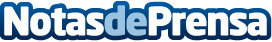 El Segundo Dividendo Digital finaliza con los objetivos cumplidosLa Federación Nacional de Instaladores e Integradores de Telecomunicaciones, FENITEL, pone como ejemplo de éxito de la colaboración público-privada el desarrollo del Segundo Dividendo Digital que culmina habiendo alcanzado todos sus objetivos el 31 de octubre;  y felicita a  La Secretaría de Estado de Telecomunicaciones e Infraestructuras Digitales, SETELECO,  por su liderazgo en estrecha colaboración con todos los agentes del sector que ha sido la clave del resultado y del éxito obtenidosDatos de contacto:Miguel Angel García Argüelles917874277Nota de prensa publicada en: https://www.notasdeprensa.es/el-segundo-dividendo-digital-finaliza-con-los Categorias: Nacional Imágen y sonido Telecomunicaciones Comunicación E-Commerce Otras Industrias http://www.notasdeprensa.es